PART I: LISTENINGSECTION 1. Questions 1 – 5 Choose the correct letter, A, B, C or D1.   What does her bag look like?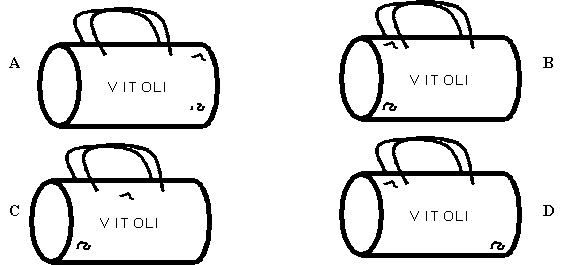  2.    What time was it when the bag was stolen?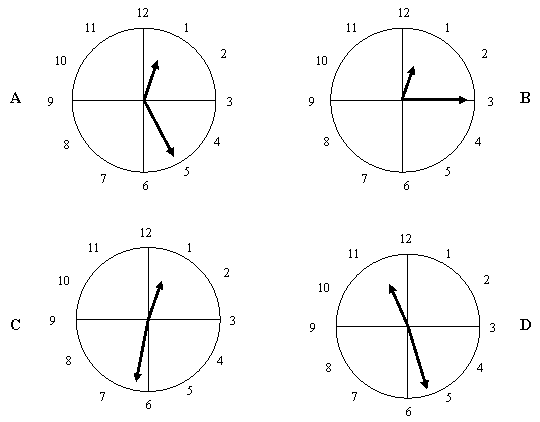 3.   Where was she when the bag was stolen?A   at the shopping centre				B   at the cinema
C   by the supermarket 				D   at the movies4.   What was in the bag?A   wallet, passport and camera 			B   passport, traveler’s cheques and pens 
C   passport, traveler’s cheques 			D   traveler’s cheques, wallet and pens5.   The woman is ____________A   at a conference 		B   on holiday		C   working		D   visiting familySection 2. Complete the form below. Write ONE WORD AND/ OR A NUMBER for each answer.PART II. PHONETICSI. Pick out the word whose underlined part is pronounced differently from those of the other words. Write your answers in the numbered blanks provided below1.  A. random          	  	 B. canal             	 C. many               	D. anaesthetic2.  A. provide            		 B. product        	 C. production        	D. procedure3.  A. death 		  	 B. ease		 C. breath		D. leather4.  A. ambitious	   	 B. background	 C. humanitarian	D. journalist5.  A. turn		   	 B. suburb	         	 C. curry		D. resurfaceII. Choose the word whose stress pattern is differently from those of the other words. Write your answers in the numbered blanks provided belowPART III. LEXICO-GRAMMARI. Read the sentences carefully and choose the best answers to make complete ones.1. Those interested in the post of Assistant Manager are requested to apply _______.A. as a person		       B. in person	C. as persons	      D. by person2. I don’t care _______ you go or not.A. where	B. when	C. why	D. whether3. If it wasn’t you who took my pen, it must have been _______.A. somebody	B. somebody else	C. another one	D. anybody4. Did the man _______ by the committee accept the job?A. appointing	B. appointed	C. was appointed	D. to appoint5. Don’t leave your clothes _______ about on the bedroom floor.A. lie	B. lay	C. lying	D. laying6. She raced by in a car, with her hair _______ behind.A. streamed	B. stream	C. streams	D. streaming7. I had my younger brother _______ the newspaper to me while I was abroad.A. to send	B. sent	C. send	D. sending8. Joe, I am inclined _______ Appiah’s complicity in the big fraud.A. about believing	B. to believe	C. for believing	D. in believing9. Now listen to me John. As far as your examination results are concerned, you needn’t worry so much, _______?A. isn’t it	B. need you	C. do you               D. aren’t they10. His arrogance makes him _______ whenever he goes.A. hate	B. hated	C. to hate	D. hatingII. The passage below contains 10 errors. IDENTIFY and CORRECT them. (0) has been done as an example. Write your answers in the numbered blanks belowAnswers:  0. in  of III. Fill in each blank with a suitable PREPOSITION or PARTICLE. Write your answers in the numbered blanks provided below the passage.1. Without a fridge, fresh food will go _________ very quickly.2. I haven’t heard_________ Mandy since she wrote in July.3. This service is free ___________ charge.4. They went ahead contrary ____________ my advice.5. The monk told me that the old woman had not really dies. He said that she simply passed _______ her next life6. BBC stands _______ British Broadcasting Corporation7. When I was looking through my papers, I came ______ this picture8. The taxi driver decided to go ___________ duty as he was beginning to feel sleepy.9. The band was __________ the verge of stardom.10. Jim won’t be coming tonight because he’s feeling a bit ________________ the weather.IV. Write the correct FORM of each bracketed word. Write your answers in the numbered spaces provided below1. The situation is so ___________ (CHAOS) in some countries now that it is difficult to see any solution.2. Good friends can enrich the quality of our lives _____________ (MEASURE).3. Computers are now considered ________________ (DISPENSE) in the business world.4. Due to ______________ (ELECTRIC) the difference between urban life and rural life is more and more reduced.5. I will resign if you continue (REGARD) ________________ what I say6. She was late as she (ESTIMATE)_______________ how much time she’d need 7. Kenneth gave her child a (HAND)___________ of sweets8. Politeness is one thing. Real kindness is another. You must learn to (DIFFERENT)_______________ the two9. He’s the most unpleasant, _______________ (MANNER) person I’ve ever met.10. I can’t stand out little boy. He’s really ______ (ANNOY).PART IV.  Read the following text carefully and choose the answer which best fits each space  Stress-related hair lossWhen stress levels become so high that they affect the immune system it can have a profound effect on the body and the hair. Hair loss itself causes immense stress and then it can become a vicious (1)_______.	Bonnie Kinnear, 50s, housewife: “Last year my life was quite stressful due to my husband’s high-profile career being constantly in the (2) ________.At this time I began to develop an (3) ________ scalp which was wrongly diagnosed as psoriasis, for which I was prescribed steroids. Over the next two months my scalp become worse, and hair began to fall out, leaving (4) _______ patches, which was devastating.	Having to look good and be a support to my famous husband was stressful because wherever we went people would look at us. I had lost at (5) ________ one third of my hair and, in (6) ________, visited a high-profile  trichologist. Without any diagnosis I was ordered to buy £300 worth of products and my head was massaged by a girl who proceeded to turn my hair into what is (7) _______ as ‘bird’s-nest syndrome’. It took four hours to (8) ________.	My GP convinced me to seek help from Andrew Bernie. I was diagnosed with a stress-triggered (9) __________ where the skin cells multiply fast, grow down the hair shaft and bind with sebaceous matter to strangle the hair. I visit Andrew regularly for treatments. I am also trying to (10) ________ my stress levels, which is easier now my hair is returning.’II. Fill in each blank space with an appropriate word.  A Success StoryAt 19,  is already a millionaire and one of a growing number of teenagers _________ (1) have made their fortune through the Internet. __________ (2) makes Ben's story all the more remarkable is that he is dyslexic, and was told by teachers ___________ (3)  his junior school that he would never be able to read or write properly. "I wanted to prove them  wrong", says Ben, creator and director of Way search, a net search engine which can be used to find goods __________ (4)  online shopping malls.When he was eight, his local authorities provided him ___________ (5) a PC to help with schoolwork. Although he was unable to read the manuals, he had a natural ___________ (6) with the computer, and encouraged by his father, he soon began charging people E10 an hour for his knowledge and skills. At the age of 15 he set up his own computer consultancy, Quad Computer, which he ran from his bedroom, two years later he left school __________ (7) devote all his time to business. "By this time the company had grown and I needed to take __________ (8) a couple of employees to help me," says Ben. “That enabled me to start doing business with bigger companies.” It was his ability to consistently ___________ (9) difficult challenges that led him to win the You Entrepreneur of the Year award in the same year that he formed Way search, and he has recently signed a deal worth £25 million with a private investment company, which will finance _________ (10) search engine.III. Read the following passage and choose the best answer. Write your answers in the numbered blanks provided below the passage. As Christmas evolved in the , new customs were adopted and many old ones were reworked. The legend of Santa Claus, for example, had origins in Europe and was brought by Dutch settlers to  in the early 18th century. Traditionally, Santa Claus - from the Dutch Sinter Klaas - was depicted as a tall, dignified, religious figure riding a white horse through the air. Known as Saint Nicholas in , he was usually accompanied by Black Peter, an elf who punished disobedient children. In  he eventually developed into a fat, jolly old gentleman who had neither the religious attributes of Saint Nicholas nor the strict disciplinarian character of Black Peter.Santa’s transformation began in 1823, when a  newspaper published the poem A Visit from Saint Nicholas, which Clement Clark Moore had written to amuse his daughter. The poem introduced many Americans to the story of a kindly saint who flew over housetops in a reindeer-drawn sleigh. Portraits and drawings of Santa Claus by American illustrator Thomas Nast further strengthened the legend during the second half of the 19th century. Living at the North Pole and assisted by elves, the modern Santa produced and delivered toys to all good children. By the late 19th century he had become such a prominent figure of American folklore that in 1897, when Virginia O’Hanlon wrote to the New York Sun newspaper asking if Santa was real, she received a direct answer: “Yes, Virginia, there is a Santa Claus”.1. Who brought the legend of Santa Claus to the  according to the passage?A. Sinter Klaas	B. Saint Nicholas	C. A German	D. Dutch settlers2. Santa Claus was traditionally described as a __________.A. tall man who could walk through the air           B. fat, jolly, old manC. religious figure                                                   D. fat man riding a white horse3. Santa Claus in  was depicted as ___________.A. a man with the strict disciplinarian character of Black PeterB. a good old man with less religious characterC. one with religious attributes of Saint Nicholas.D. a jolly man on horseback.4. Who was Black Peter?A. an elf accompanying Saint NicholasC. one of the disobedient childrenB. an elf who rode a white horseD. a popular traditional figure5. What word is closest in meaning to “attributes”?A. symbols of a person		B. natural qualitiesC. effects				D. outer appearance6. Where did the legend of Santa Claus come from?A. the North Pole			B. EuropeC. North America			D. the City of 7. 1823 was mentioned as a year when ____________.	A. Clement Clark Moore wrote his first poem.B. Clement Clark Moore’s poem made him popular.C. Saint Nicholas visited .D. the image of Santa Claus was transformed8. According to Clement Clark Moore’s poem,A. Santa Claus had nothing different in appearance from the traditional one.B. Santa Claus had wings and could fly.C. Santa Claus liked poetry.D. Santa Claus was a kindly saint who flew over housetops in a sleigh.9. The answer “Yes, , there is a Santa Claus” is an illustration for the fact that________A. the New York Sun was popular with children.B. Santa Claus was a prominent figure at that time.C. newspapers are unreliable.D. Virginia O’Hanlon was a reader of the  Sun.10. Which of the following statements is TRUE? A. Santa Claus was an imaginary old man created by artists based on traditional figures. B. Living in the North Pole, Santa Claus visited children at Christmas.C. Santa Claus was a real figure living in northern .D. Santa Claus was a story based on Saint Nicholas and Black Peter.PART V. WRITING I. Finish each of the following sentences in such a way that it means the same as the sentence printed before it1. Someone stole the old lady’s handbag.The old lady was ___________________________.2. A true story forms the basis of Mary’s new novel.Mary’s new novel _______________________________.3.If you have completed your test, you can go home.Get ___________________________.4. The employee insisted on being given a full bonus.Nothing but __________________________________5. ‘I didn’t harm anybody!’ cried the accused.The accused _____________________________. II. There is a fact that a number of parents now increasingly desire to send their children to study overseas. What are the reasons for this trend? You should write a paragraph of about 150 words on this topic. ĐÁP ÁN									Total: 130 ptsPART I: LISTENING Section 1. (10pts)Section 2 (10pts)PART II. PHONETICSI. Pick out the word whose underlined part is pronounced differently from those of the other words. Write your answers in the numbered blanks provided below (5pts)II. Choose the word whose stress pattern is differently from those of the other words. Write your answers in the numbered blanks provided below (5pts)PART III. LEXICO-GRAMMARI. Read the sentences carefully and choose the best answers to make complete ones. (10pts)II. The passage below contains 10 errors. IDENTIFY and CORRECT them. (0) has been done as an example. Write your answers in the numbered blanks below (10pts) 1. visiting -->to visit   	  2. no --> not	  	3. right address -->the right address4. their -->  its			5. up -->  down	6. had swept -->  had been swept	7. risen --> raised   			8.extending --> extended		9. previous --> previously	   10.  untidy gravel yard --> an untidy gravel yardIII. Fill in each blank with a suitable PREPOSITION or PARTICLE. Write your answers in the numbered blanks provided below the passage.(10pts)IV. Write the correct FORM of each bracketed word. Write your answers in the numbered spaces provided below (10pts)PART IV.  Read the following text carefully and choose the answer which best fits each space (10pts)  II. Fill in each blank space with an appropriate word.  (10pts)III. Read the following passage and choose the best answer. Write your answers in the numbered blanks provided below the passage. (10pts)  PART V. WRITING I. Finish each of the following sentences in such a way that it means the same as the sentence printed before it (10pts)1. was robbed of her hand bag.2. is based on a true story.3. your test completed/ finished and you can go home.1. a full bonus would satisfy the employee.4. denied causing/having caused harm to anybody.II. There is a fact that a number of parents now increasingly desire to send their children to study overseas. What are the reasons for this trend? You should write a paragraph of about 150 words on this topic. (20pt)Marking schemeThe impression mark given is based on the following scheme: Content: 50% of total mark: a provision of all main ideas and details as appropriateLanguage: 30% of total mark: a variety of vocabulary and structures appropriate to the level of English language gifted upper-secondary school studentsPresentation: 20% of total mark: coherence, cohesion, and style appropriate to the level of English language gifted upper-secondary school students. ------The end ------SỞ GD&ĐT -----------------ĐỀ ĐỀ XUẤT(Đề thi gồm 06 trang)KỲ THI CHỌN HSG LỚP 10 THPT ĐỀ THI MÔN: TIẾNG ANH (Dành cho học sinh THP không chuyên)Thời gian thi: 180 phút, không kể thời gian giao đềCAR INSURANCECAR INSURANCEExample:Name: Answer:Patrick JonesAddress: 27 ____________ (1) Road, Contact number:730453Occupation:_________________ (2)Size of car engine:1200ccType of car:Manufacturer: HewtonModel: ____________________ (3)Year: 1997Previous insurance company:________________ (4) StarAny insurance in the last five years?If yes, give brief details:Yes                   No Car was _____________ (5) in 1999Name(s) of other driver(s):Simon  ________________ (6)Relationship to main driver:Brother-in-lawUses of car:- social- Traveling to ________________ (7)Start date:31 __________________(8)Recommended insurance arrangementName of company: Red __________________ (9)Annual cost: $ ___________________ (10)Recommended insurance arrangementName of company: Red __________________ (9)Annual cost: $ ___________________ (10)A. powerfulB. composerC.   musician D.  traditional  A. lyricalB.   emotionC.  favoriteD.  classicalA.  entertainB.   atmosphereC.  serious D. joyfulness A. understandB.  appearance C. remember D. employer 5. A. nationB. natureC. nationality D. national After an absence in thirty years, I decided visiting my old school again. I had expected to find changes, but no a completely different building. As I walked up the school drive, I wondered for a moment if I had come to right address. The grimy, red brick fortress with their tall windows that had looked up grimly on the playground and playing fields had swept away. In its place stood a bright, modern block risen from the ground on great concrete stilts. A huge expanse of glass extending across the face of the building, and in front, there was a well-kept lawn where previous there had been untidy gravel yard.1. AcycleBeffectCclosureDcircle2. AdaylightBspotlightCsearchlightDstarlight3. AintenseBenlargedCinflamedDinflicted4. AemptyBbaldCdarkDhairy5. AonceBallCleastDfirst6. AreplyBfunChopeDdesperation7. AsupposedBknownCseenDreferred8. AreplaceBuntangleCreturnDreset9. AstateBsymptomCoutcomeDcondition10.AdestroyBassessCmanageDmeasure1. D2. A3. C4. B5.B1. Bank2. Dentist3. Sable4. Northern5. stolen6. Paynter7. work8. January9. Flag10. 4501. C2. B3. B4. D5. C1.A2.B3.A4.A5.C1. B2.D3.B4.B5.C6.D7.C8.B9.B10.B1. off2. from3. of4. to5. into6. for7. across8. off9. on10. under1. chaotic2. immeasurably3. indispensable4. electrification5. disregarding6.underestimated7. handful8. differentiate9. ill/bad- mannered10. annoying1.B2.B3.A4.D5.B6.C7.C8.D9.D10.A1. who2. what3. at4. in5.with6. ability7. to8.on9. overcome10. his1.D2.C3.B4.A5.A6.B7.D8.D9.B10.A